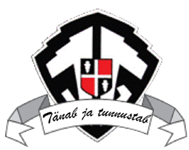 Lisa 3 Aasta suunajaJÜRI GÜMNAASIUM TÄNAB JA TUNNUSTAB! 2017/2018. õppeaastaTaotlus Jüri Gümnaasiumi Aasta suunaja tunnustamiseksEsitada tunnustamiseks:Esitaja: esildise esitaja nimi, kontakttelefon, e-posti aadressallkiri, kuupäevEes- ja perekonnanimiAmetKirjuta ühe lausega, miks kandidaat väärib esiletõstmist (kuni 230 tähemärki)Too näiteid, kuidas kandidaat on aidanud ennetada laste või noorte koolist väljalangemistToo näiteid, kuidas kandidaat on aidanud lastel või noortel õppida vastavalt nende võimeteleToo näiteid, kuidas kandidaat on suunanud lapsi või noori ennast ja oma võimalusi analüüsima ning teadlikke ja läbimõeldud valikuid tegemaToo näiteid, kuidas kandidaat on loonud toimiva koostöö lapsevanemate, kolleegide ja teiste kogukonna liikmetega laste või noorte arengu toetamiseksToo näiteid, kuidas kandidaat on algatanud ja arendanud aktiivselt koostööd piirkondlikul või riiklikul tasandilLisainfo kandidaadi kohta (kuni 1000 tähemärki)Kirjuta ühe lausega, miks kandidaat väärib esiletõstmist (kuni 230 tähemärki)Too näiteid, kuidas kandidaat on aidanud ennetada laste või noorte koolist väljalangemistToo näiteid, kuidas kandidaat on aidanud lastel või noortel õppida vastavalt nende võimeteleToo näiteid, kuidas kandidaat on suunanud lapsi või noori ennast ja oma võimalusi analüüsima ning teadlikke ja läbimõeldud valikuid tegemaToo näiteid, kuidas kandidaat on loonud toimiva koostöö lapsevanemate, kolleegide ja teiste kogukonna liikmetega laste või noorte arengu toetamiseksToo näiteid, kuidas kandidaat on algatanud ja arendanud aktiivselt koostööd piirkondlikul või riiklikul tasandilLisainfo kandidaadi kohta (kuni 1000 tähemärki)